 GISBORNE PRESBYTERIAN PARISHWELCOME TO ST ANDREW’S GISBORNEMatawhero Church – Church LaneSt Andrew’s Church and Community Centre:176 Cobden Street, Gisborne 11 September 2022					Pentecost 14A Service of Worship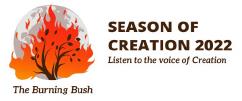 Ministers:   All the people in Christ    Minister:   Rev Jin Sook KimReader: Marylin Matthews Organist: David RussellDirector of Music:  Catherine MacdonaldWe gather together as the people of GodKia Ora, Talofa, Bula, Shalom, Dobry den and Annyeong-haseyoGreetings with news and notices Introit – The majesty of mountains, Music © Boosey and Hawkes Words © Michael Perry, Alleluia Aotearoa 139, vv1-2The majesty of mountains, the sovereignty of skies,the regal rocks that arch above where veils of vapour rise,are gifts of God, the Lord of love, the worshipful, the wise.The running of the river, the surging of the sea,the grass that grows high on the hill, the flower and fruiting tree,our Saviour sends us, by whose will all creatures came to be.Call to Worship When the lost are found,
there is joy!
When hope overcomes despair,
there is joy!
When we seek and find God’s faithfulness,
there is joy!We sing  - All creatures of our God and King, Arrangement from English Hymnal, CH4 147, vv1-5 & 7All creatures of our God and King,lift up your voice and with us singalleluia, alleluia!Bright brother sun with golden beam,clear sister moon with softer gleam:	O praise him, O praise him,	alleluia, alleluia, alleluia!Swift rushing wind, so wild and strong,high clouds that sail in heaven along,O praise him, alleluia!New-breaking dawn, in praise rejoice,and lights of evening, find a voice:Cool flowing water, pure and clear,make music for your Lord to hear,alleluia, alleluia!Fire, with your flames so fierce and bright,giving to all both warmth and light:Dear mother earth, who day by dayunfolds God’s blessings on our way,O praise him, alleluia!All flowers and fruits that in you grow,let them his glory also show:And all who are of tender heart,forgiving others, take your part,O praise him, alleluia!All who long pain and sorrow bear,praise God and cast on him your care:Let all things their Creator bless,and worship God in humbleness,O praise him, alleluia!Praise, praise the Father, praise the Son,and praise the Spirit, Three in One:Prayers Words of AssuranceCaring Lord, like the sheep who wanders away from the care and guidance of his shepherd, we have all been lost. We thank you that you do not leave us and never give up till you find us again. Help us pursue your compelling love and your sense of justice. Grant us a measure of participation in your love so we may pursue all things lost with that same sense of urgency. In Christ’s name, we pray, amen. We sing – Who put the colours in the rainbow? © 1953, Stuart K. Hine, CH4 154, vv1-4Who put the colours in the rainbow?Who put the salt in the sea?Who put the cold in the snow-flake?Who made you and me?Who put t hump upon the camel?Who put the neck on the giraffe?Who put the tail upon the monkey?Who made the hyena laugh?Who made whales and snails and quails?Who made hogs and dogs and frogs?Who made bats and rats and cats?Who made everything?Who put the gold in the sunshine?Who put the sparkle in the stars?
Who put the silver in the moonlight?Who made Earth and Mars?Who put the scent into the roses?Who taught the honey-bee to dance?Who put the tree inside the acorn?It surely can’t be chance!Who made seas and leaves and trees?Who made snow and winds that blow?Who made streams and rivers flow?God made all of these!Story Time We sing – I heard the voice of Jesus say, ©CH Trust, CH4 540, vv1-3I heard the voice of Jesus say,‘Come unto me and rest;lay down, thou weary one, lay downthy head upon my breast’:I came to Jesus as I was, so weary, worn, and sad;I found in him a resting-place,and he has made me glad.I heard the voice of Jesus say,Behold, I freely givethe living water; thirsty one,stoop down and drink, and live’:I came to Jesus, and I drank of that life-giving stream;my thirst was quenched, my soul revived,and now I live in him.I heard the voice of Jesus say,‘I am this dark world’s Light;Look unto me, thy morn shall rise,and all thy day be bright’:I looked to Jesus, and I foundin him my Star, my sun;and in that light of life I’ll walk, till travelling days are done.Readings First reading: Jeremiah 4:11-12, 22-28Gospel reading: Luke 15:1-10Sermon – Listening to the voice of creationPrayers of IntercessionOffering We sing – For everyone born, a place at the table, Music © Colin Gibson Words © Shirley Murray, FFS 17, vv 1-5For everyone born, a place at the table, for everyone born clean water and bread,a shelter, a space, a safe place for growing,for everyone born, a star over head.Refrain	And God will delight when we are creators       	of justice and joy, compassion and peace     	yes, God will delight when we are creators    	of justice, justice and joy!For woman and man, a place at the table,revising the roles, deciding the share,with wisdom and grace, dividing the power,for woman and man, a system that’s fair.RefrainFor young and for old, a place at the table,a voice to be heard, a part in the song,the hands of a child in hands kind and wrinkled,for young and for old, the right to belong.RefrainFor just and unjust a place at the table,abuser, abused, with need to forgive,in anger, in hurt, a mind-set of mercy,for just and unjust, a new way to live.RefrainFor everyone born, a place at the table,to live without fear, and simply to be,to work, to speak out, to witness and worship,for everyone born, the right to be free.Refrain[COMMUNION]Liturgy AWe sing  - These Hills, © Colin Gibson, Faith Forever Singing 63, vv1-4These hills where the hawk flies lonely,		beaches where the long surf rolls, mountains where the snows meet heaven,these are our care.Pastures where the sheep graze calmly, orchards where the apples grow, gardens where the roses cluster, these are our prayer.Forests where the tree ferns tower, rivers running strong and clear, oceans where the great whales wander these are our care.Race meeting race as equals, justice for age-old wrong, worth for every man and woman, these are our prayer.Cities where the young roam restless, lives brought to deep despair, homeless and powerless people, these are our care.Places where the Word is spoken, hands held in serving love, faiths of our many cultures, these are our prayer.All that the old world gave us, all that the new world brings, language, ideas and customs, these are our care.Life finding joy and value, faith seeking truth and light,God heard and seen in all things, this be our prayer.	Sending The GraceKia tau ki a tātou katoa
Te atawhai o tō tātou Ariki, a Ihu Karaiti Me te aroha o te Atua
Me te whiwhingatahitanga, Ki te wairua tapu
Ake, ake, ake
Amine The Grace of our Lord Jesus Christ, the love of God and the fellowship of the Holy Spirit be with us all, now and forever.Sing: AMENx3 CH4#819